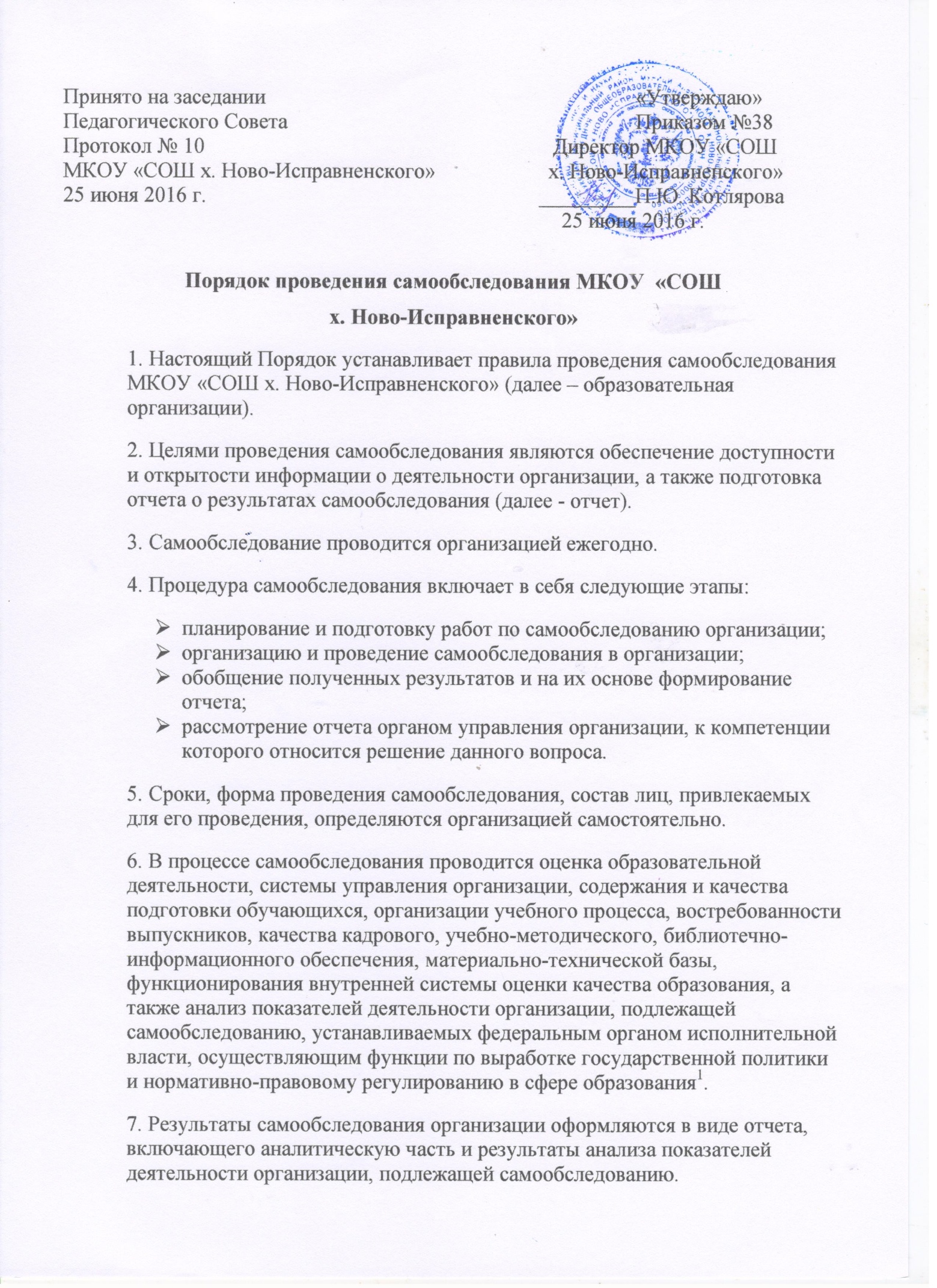 Отчет для общеобразовательных - по состоянию на 1 августа текущего года.Отчет подписывается руководителем организации и заверяется ее печатью.8. Размещение отчета,  для общеобразовательных организаций - не позднее 1 сентября текущего года.